Schmutz 5.Mai 2014 Küttigen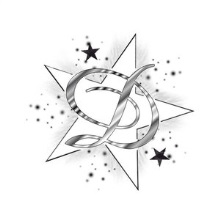 Anis Pimpinella anisum  Runder FenchelGehört zur Familie der Doldenblütler. Seine ursprüngliche Heimat ist unbekannt.Wird vorwiegend im Mittelmeergebiet angebaut. Seine Heilkräfte sind seit dem Altertum bekannt.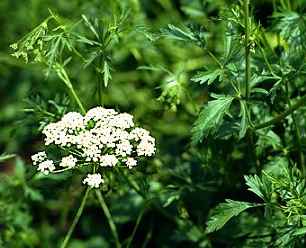 Der griechische Philosoph Pythagoras  um 570-480 v.CH. sowie der Arzt Hippokrates um 460-370 v. CH. Empfahlen diese Pflanze.Aus den Samen gewinnt man das ätherische Öl das reich an Eiweiss ist.Leider enthaltet diese Essenz auch Giftstoffe die durch licht Einwirkung verstärkt wird.Diese sind auch Bestandteile des verrufenen Absinths. Gut Dosiert ist es ein gutes Heilmittel. Es erleichtert die Verdauung und regt den Appetit an.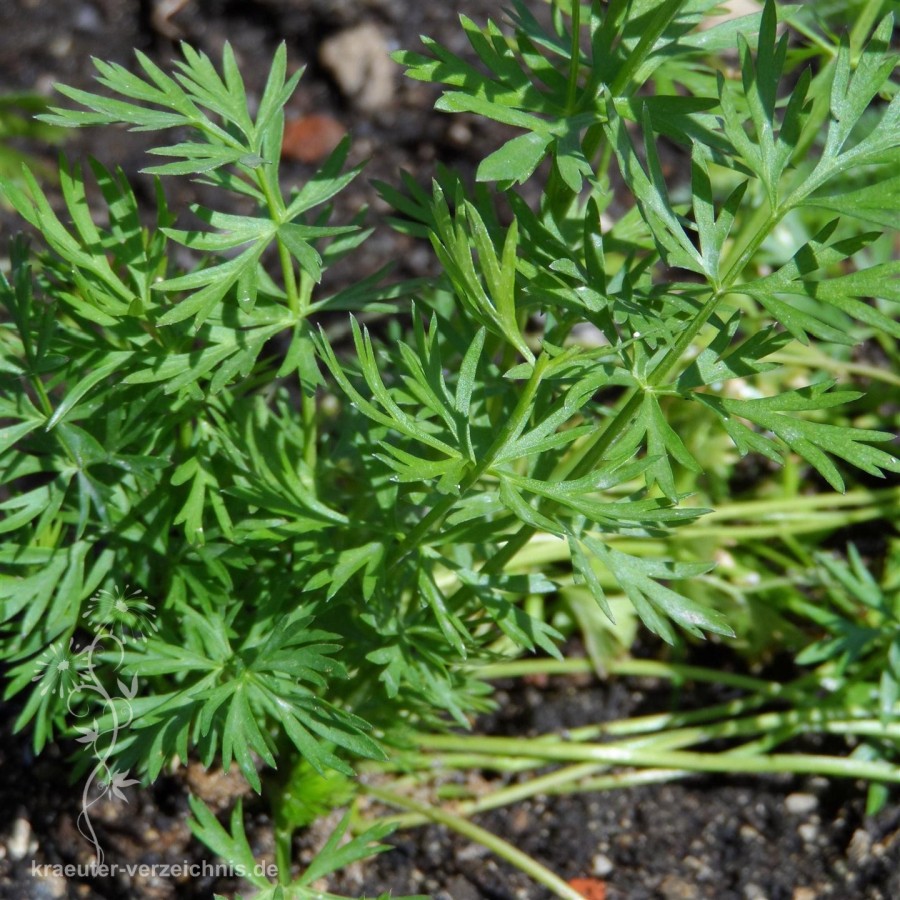 Lindert nervöse Beschwerden und macht die Atemwege frei. Es ist ein viel angewandtes Mittel bei Arzneien.Wegen der Gefahr der Überdosierung ist Vorsicht geboten. Nach kurzer Erregung kann es nämlich zu Muskellähmungen und Bewusstlosigkeit kommen.VorsichtAnisessenz enthalten Giftstoffe; Genau auf die Dosierung gehen! Allergien sind möglich.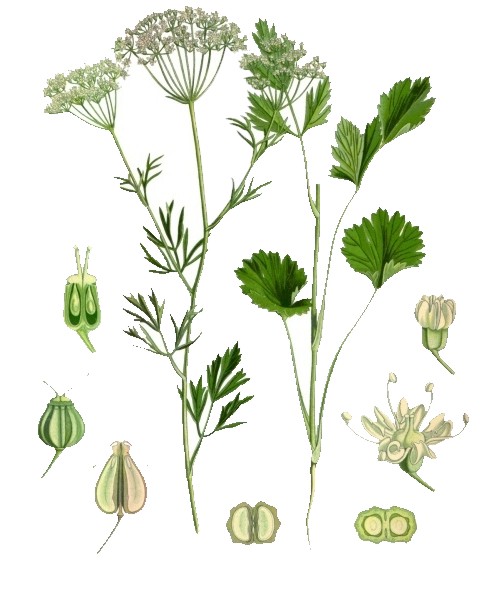 SammelnJuli-SeptemberEigenschaftVerdauungsförderndBekämpft  NervositätKrampflösendSchleimlösendStimulierendAnwendungAnisölLungenverschleimungHustenKrämpfeVerdauungsschwächeBlähungenSchlechter SchlafAppetitmangelAnisöl mit Bibernellen Tinktur bei trockenem Husten mischen.PulverMischen mit Mohrrüben bei Wurmbefall.TeeVerstopfungenMagenbeschwerdenDarmbeschwerden1TL Kraut1 Tasse heisses Wasser 10 Min ziehen lassen dann sieben.1 Tasse nach dem Essen Trinken.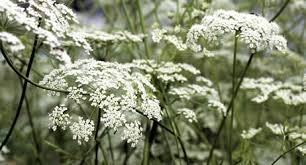 Dosierung ÖlTropfweisse in heissem Wasser ausgelöst.Anisöl und Bibernelle Tinktur Mischen 1:1000 hiervon 2x täglich 20 Tropfen einehmen.